Муниципальное образование Советский район Ханты-Мансийский  автономный округ – ЮграАдминистрация Советского районаУправление образованияПРИКАЗ16.10.2023  											№ 773Об организационно – технологическом сопровождении муниципального этапа всероссийской олимпиады школьников в 2023-2024 учебном году на территории Советского районаВ соответствии с приказом Министерства просвещения Российской Федерации от 27.11.2020 г. №678 «Об утверждении Порядка проведения всероссийской олимпиады школьников», с приказом Департамента образования и науки Ханты-Мансийского автономного округа – Югры от 05.10.2023 г. № 10-П-2490 «Об утверждении организационно-технологических моделей проведения муниципального этапа всероссийской олимпиады школьников в Ханты-Мансийском автономном округе – Югрев 2022-2023 учебном году» (далее – приказ № 10-П-2490), в целях организационно – технологического сопровождения муниципального этапа всероссийской олимпиады школьников на территории Советского района в 2023-2024 учебном году (далее - Олимпиада)ПРИКАЗЫВАЮ: 1. Исполняющему обязанности начальника отдела общего образования Нестеренко Т.Е. обеспечить организацию проведения муниципального этапа Олимпиады на территории Советского района в 2023-2024 учебном году в соответствии с организационно-технологической моделью, утвержденной приказом № 10-П-2490 (приложение 1).2. Исполняющему обязанности директора муниципального казенного учреждения «Центр материально-технического и методического обеспечения» Зияшеву Д.А. обеспечить проведение Олимпиады в соответствии с организационно-технологической моделью, утвержденной приказом № 10-П-2490, в части касающейся.3.	Утвердить: 3.1.	Руководителей пунктов проведения Олимпиады (приложение 2), возложив на них ответственность за:3.2.	Организацию и проведение Олимпиады в соответствии со сроками проведения Олимпиады, утвержденным приказом Управления образования от 25.09.2023 г. № 724, организационно-технической моделью, утвержденной приказом № 10-П-2490;3.3.	Квоту на количество победителей и призеров олимпиады: не более 5-ти человек по каждому общеобразовательному предмету в каждой возрастной группе, в каждом пункте проведения Олимпиады.4. Руководителям муниципальных общеобразовательных организаций Советского района:4.1.	Создать условия для организации и проведения Олимпиады в соответствии с  организационно-технологической моделью, утвержденной приказом № 10-П-2490;.4.2. В срок до 19.10.2023 г. ознакомить всех заинтересованных лиц (обучающихся, родителей (законных представителей), педагогов) с организационно-технологической моделью, утвержденной приказом № 10-П-2490 через сайт муниципальной общеобразовательной организации, информационные стенды, цифровую образовательную платформу ГИС «Образование Югры», мессенджеры и на родительских собраниях.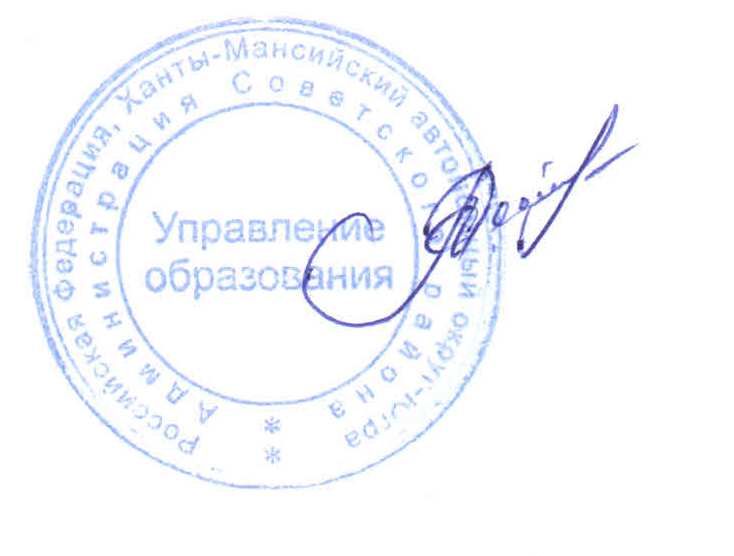 5. Контроль за исполнением данного приказа оставляю за собой.Исполняющий обязанности начальника 					          М.А. ПетрушкоИсполнитель: Нестеренко Татьяна Евгеньевна, Исполняющий обязанностиначальника отдела общего образования Тел. 8 (34675) 55-405Согласовано:И.о. директора МКУ Центр МТиМО_________________Д.А. Зияшев«_____»___________2023Рассылка:Школы – 11, МКУ Центр МТиМОПриложение 1 к приказу Управления образования администрации Советского районаот 16.10.2023 № 773 Организационно – технологическая модель проведения муниципального этапа всероссийской олимпиады школьниковОбщие положения.1.1. Настоящая организационно – технологическая модель проведения олимпиады (далее - Модель) разработана в соответствии с Порядком проведения всероссийской олимпиады школьников, утвержденным приказом Министерства просвещения Российской Федерации от 27 ноября 2020 года № 678 (далее – Порядок).1.2. Цель проведения олимпиады: выявление, развитие, поддержка обучающихся Советского района с повышенной мотивацией к обучению.1.3. В муниципальных общеобразовательных организациях Советского района олимпиада проводится по следующим предметам:Математика;Русский язык;Иностранный язык (английский, немецкий);Информатика и ИКТ;Физика;Химия;Биология;Экология;География;Литература;История;Обществознание;Экономика;Право;Искусство (МХК);Физическая культура;Технология;Основы безопасности жизнедеятельности;Астрономия.1.4. Взимание платы за участие в муниципальном этапе олимпиады не допускается.1.5. Срок окончания олимпиады – не позднее 25 декабря.1.6. Олимпиада проводится по единым заданиям, разработанным региональными предметно-методическими комиссиями, основанным на содержании образовательных программ основного общего и среднего общего образования углублённого уровня и соответствующей направленности (профиля), для 7-11 классов.1.7. Организатор олимпиады вправе привлекать к проведению олимпиады образовательные и научные организации, учебно – методические объединения, государственные корпорации и общественные организации в порядке, установленном законодательством Российской Федерации.1.8. В день проведения олимпиады в пункте проведения олимпиады (далее - ППО) вправе присутствовать представители организатора олимпиады, члены оргкомитета олимпиады и предметного жюри, специалисты сторонних организаций, приглашенных для работы в качестве судий, а также граждане, аккредитованные в качестве общественных наблюдателей в соответствии с Приказом Министерства образования и науки от 28.06.2013 г. № 491 «Об утверждении порядка аккредитации граждан в качестве общественных наблюдателей при проведении государственной итоговой аттестации по образовательным программам основного общего и среднего общего образования, всероссийской олимпиады школьников и олимпиад школьников».1.9. Информация об олимпиаде и порядке участия в ней, о победителях и призерах олимпиады является открытой, публикуется на сайтах Управления образования администрации Советского района, муниципальных общеобразовательных организаций Советского района, распространяется среди учителей, обучающихся и родителей (законных представителей).1.10. Организатор олимпиады, оргкомитет, муниципальный координатор, школьные координаторы, организаторы в аудиториях, организаторы вне аудитории, члены жюри руководствуются в своей деятельности требованиями основных нормативных документов, определяющих порядок проведения олимпиады и несут персональную ответственность за неисполнение или ненадлежащее исполнение возложенных на них обязанностей в соответствии с действующим законодательством.1.11. Форма проведения олимпиады очная, с использованием видеонаблюдения в ППО: Муниципальное бюджетное общеобразовательное учреждение «Средняя общеобразовательная школа № 1 г.Советский» (далее – МБОУ СОШ № 1 г.Советский); Муниципальное бюджетное общеобразовательное учреждение «Средняя общеобразовательная школа № 2 г.Советский» (далее – МБОУ СОШ № 2 г.Советский); Муниципальное бюджетное общеобразовательное учреждение «гимназия г.Советский», (далее – МБОУ гимназия г.Советский); Муниципальное бюджетное общеобразовательное учреждение «Средняя общеобразовательная школа № 4 г. Советский» (далее – МБОУ СОШ № 4 г. Советский); Муниципальное бюджетное общеобразовательное учреждение «Средняя общеобразовательная школа п. Агириш» (далее – МБОУ СОШ п.Агириш); Муниципальное бюджетное общеобразовательное учреждение «Средняя общеобразовательная школа п. Зеленоборск» (далее – МБОУ СОШ п. Зеленоборск); Муниципальное бюджетное общеобразовательное учреждение «Средняя общеобразовательная школа п. Коммунистический» (далее – МБОУ СОШ п. Коммунистический); Муниципальное бюджетное общеобразовательное учреждение «Средняя общеобразовательная школа п. Пионерский (далее – МБОУ СОШ п. Пионерский); Муниципальное бюджетное общеобразовательное учреждение «Средняя общеобразовательная школа п. Малиновский» (далее – МБОУ «СОШ п. Малиновский»); Муниципальное бюджетное общеобразовательное учреждение «Алябьевская средняя общеобразовательная школа» (далее – МБОУ Алябьевская СОШ); Муниципальное бюджетное общеобразовательное учреждение «Средняя общеобразовательная школа п. Таежный» (далее – МБОУ СОШ п. Таежный).Функции организатора олимпиады2.1. Организатором  олимпиады является Управление образования администрации Советского района (далее – Управление образования).2.2. Организатор олимпиады:2.2.1. Назначает муниципального координатора олимпиады из числа специалистов Управления образования и муниципального казенного учреждения «Центр материально-технического и методического обеспечения» (далее - МКУ «Центр МТиМО»).2.2.2. Заблаговременно информирует руководителей муниципальных общеобразовательных организаций Советского района, обучающихся и их родителей (законных представителей):о сроках и местах проведения олимпиады по каждому общеобразовательному предмету;о Порядке проведения всероссийской олимпиады школьников;о требованиях к организации и проведению олимпиады по каждому общеобразовательному предмету.2.2.3. Формирует состав организационного комитета олимпиады, распределяет обязанности между членами оргкомитета.2.2.4. Утверждает:состав жюри олимпиады и график их работы; ППО;сроки расшифровки олимпиадных заданий, критериев и методик оценивания выполненных олимпиадных работ;сроки показа выполненных олимпиадных работ;процедуру регистрации участников олимпиады;сроки начала и продолжительности проведения олимпиады по каждому общеобразовательному предмету;требования к проведению и организации олимпиады по каждому общеобразовательному предмету, определяющие принципы составления олимпиадных заданий и формирования комплектов олимпиадных заданий, описание необходимого материально – технического обеспечения для выполнения олимпиадных заданий, перечень справочных материалов, средств связи и электронно-вычислительной техники, разрешенных к использованию во время проведения олимпиады, критерии и методики оценивания выполненных олимпиадных заданий, процедуру регистрации участников олимпиады, показ олимпиадных работ, а также рассмотрение апелляций участников олимпиады;график направления олимпиадных заданий в ППО;образцы грамот победителей и призеров олимпиады;квоту победителей и призеров олимпиады по каждому общеобразовательному предмету;состав комиссии по рассмотрению апелляций участников олимпиады по каждому общеобразовательному предмету;сроки рассмотрения апелляций участников олимпиады;график предоставления отчетных материалов;результаты олимпиады по каждому общеобразовательному предмету (рейтинг победителей, призеров, участников олимпиады, протоколы жюри) и публикует их на официальном сайте Управления образования в разделе «Олимпиадное движение».2.2.5. Устанавливает количество баллов по каждому общеобразовательному предмету и классу, необходимое для участия в олимпиаде.2.2.6. Обеспечивает хранение олимпиадных заданий по соответствующему общеобразовательному предмету олимпиады, несет установленную законодательством Российской Федерации ответственность за их конфиденциальность.2.2.7. Обеспечивает создание специальных условий для участников  олимпиады с ОВЗ и детей-инвалидов, учитывающих состояние их здоровья, особенности психофизического развития.2.2.8. Организует пересмотр результатов участников олимпиады в случае выявления в протоколах жюри технических ошибок, допущенных при подсчете баллов за выполнение заданий, а также по результатам проведенной перепроверки и утвержденных итоговых результатов муниципального этапа олимпиады с учетом внесенных изменений2.2.9. Награждает:Дипломом начальника Управления образования:победителей и призеров олимпиады;педагогов, подготовивших трех и более победителей и призеров олимпиады, выполнивших олимпиадную работу на 40 % и более.Благодарственным письмом начальника Управления образования:педагогов, подготовивших победителей Олимпиады, выполнивших олимпиадную работу на 40 % и более;председателей предметных жюри;руководителей муниципальных общеобразовательных организаций Советского района, на базе которых проводилась олимпиада по предметам «Технология», «Физическая культура», «Основы безопасности жизнедеятельности»;специалистов, приглашенных в качестве судий;других специалистов по решению организатора.3. Функции оргкомитета олимпиады3.1. Оргкомитет создается для организационно – методического обеспечения проведения муниципального этапа олимпиады.3.2. Оргкомитет создается на период проведения олимпиады и утверждается приказом Управления образования.3.3. Состав оргкомитета олимпиады формируется из представителей Управления образования, специалистов МКУ «Центр МТиМО», ответственных лиц за организацию и проведение олимпиады в муниципальных общеобразовательных организациях Советского района, представителей общественных организаций в соответствии с порядком.3.4. Оргкомитет возглавляет председатель, на период его отсутствия работой оргкомитета руководит заместитель председателя.3.5. Координацию деятельности оргкомитета осуществляет секретарь.3.6. Решения оргкомитета оформляются протоколами, которые подписываются председателем и секретарем оргкомитета.3.7. Оргкомитет олимпиады:Обеспечивает организацию и проведение олимпиады в соответствии с утвержденными организатором олимпиады требованиями к проведению олимпиады по каждому общеобразовательному предмету, Порядком проведения всероссийской олимпиады школьников и действующими на момент проведения олимпиады санитарно – эпидемиологическими требованиями.Разрабатывает организационно – технологическую модель проведения олимпиады.Обеспечивает соблюдение прав обучающихся.Несет ответственность за жизнь и здоровье обучающихся во время проведения олимпиады.Вносит предложения организатору олимпиады:по составу жюри олимпиады;по определению квоты победителей и призеров олимпиады;оформляет наградные материалы;осуществляет информационное сопровождение;рассматривает конфликтные ситуации, возникшие при проведении олимпиады;принимает при необходимости оперативные решения в период подготовки и проведения олимпиады.обеспечивает сбор и хранение заявлений от родителей (законных представителей) обучающихся, заявивших о своем участии в олимпиаде, об ознакомлении с Порядком и о согласии на публикацию результатов по каждому общеобразовательному предмету на своем официальном сайте;обеспечивает информирование участников о продолжительности выполнения олимпиадных заданий, об оформлении выполненных олимпиадных работ, о проведении анализа олимпиадных заданий, показе выполненных олимпиадных работ, порядке подачи и рассмотрения апелляций о несогласии с выставленными баллами, об основаниях для удаления с олимпиады, а также о времени и месте ознакомления с результатами олимпиады.3.7.6. Осуществляет кодирование (обезличивание) и декодирование олимпиадных работ участников муниципального этапа олимпиады.3.8. Заседание оргкомитета считается состоявшимся, если в нем приняло участие 50% от общего количества членов оргкомитета.3.9. Решение оргкомитета считается принятым, если большинство из членов проголосовали за его принятие.4. Функции жюри4.1. Состав жюри олимпиады формируется из числа педагогических работников муниципальных общеобразовательных организаций Советского района, имеющих первую и высшую квалификационные категории, а также специалистов, обладающих профессиональными знаниями, навыками и опытом в сфере, соответствующей общеобразовательному предмету олимпиады. Персональный состав и график работы жюри олимпиады утверждается приказом  Управления образования. Состав жюри олимпиады должен меняться не менее чем на пятую часть от общего числа членов не реже одного раза в пять лет.4.2. Председатель жюри не может являться таковым более двух лет подряд.4.3. Координацию деятельности жюри осуществляет МКУ «Центр МТиМО» (далее координатор).4.3. В соответствии с графиком работы жюри, координатор готовит помещение оснащенное рабочими местами, передает председателю жюри обезличенные работы, бланки протоколов, рейтинга победителей, призеров и участников олимпиады, отчет в электронной форме. 4.4. Жюри муниципального этапа олимпиады:4.4.1. Принимает от координатора жюри закодированные (обезличенные) олимпиадные работы участников олимпиады.4.4.2. Оценивает выполненные олимпиадные задания в соответствии с утвержденными критериями и методиками оценивания олимпиадных заданий.4.4.3. Составляет протоколы по результатам проверки олимпиадных работ.4.4.4. Проводит с участниками олимпиады анализ олимпиадных заданий и их решений.4.4.5. Осуществляет очно по запросу участников олимпиады показ выполненных ими олимпиадных заданий.4.4.6. Рассматривает очно апелляции участников олимпиады с использованием видеофиксации.4.4.7. Определяет победителей и призеров олимпиады на основании рейтинга по каждому общеобразовательному предмету и в соответствии с квотой, установленной организатором олимпиады.4.4.8. Осуществляет просмотр видео участников ставшими призерами и победителями олимпиады, а также в случае возникновения спорных вопросов.4.4.9. Представляет в МКУ «Центр МТиМО» результаты олимпиады (итоговые протоколы, рейтинг) на электронный адрес: mku-sov@sovrnhmao.ru. для их утверждения. МКУ «Центр МТиМО» формирует итоговые протоколы из ППО и предоставляет в Управление образования для утверждения.4.4.10. На следующий рабочий день после подведения итогов олимпиады обеспечивает участников информацией о правильных решениях олимпиадных заданий по соответствующему общеобразовательному предмету, критериях и методике оценивания выполненных олимпиадных работ и типичных ошибках, которые были допущены участниками при выполнении олимпиадных заданий.4.4.11. Составляет и представляет организатору олимпиады аналитический отчет о результатах выполнения олимпиадных заданий по каждому общеобразовательному предмету (приложение 1 к Модели).                      5.Функции муниципального координатора5.1. Муниципальный координатор:5.1.1.Осуществляет координацию деятельности муниципальных общеобразовательных организаций Советского района, являющихся ППО.5.1.2. Обеспечивает контроль размещения на сайте Управления образования  (www.sovobrazovanie.ru).нормативных документов, регламентирующих проведение олимпиады, результаты олимпиады по каждому общеобразовательному предмету.5.1.3. МКУ «Центр МТиМО» обеспечивает своевременное направление комплектов олимпиадных заданий по защищенным каналам в ППО: МБОУ СОШ № 1 г. Советский, МБОУ СОШ № 2 г. Советский, МБОУ гимназия г. Советский, МБОУ СОШ № 4 г. Советский, МБОУ СОШ п.Агириш, МБОУ СОШ п. Зеленоборск, МБОУ СОШ п. Коммунистический МБОУ СОШ п. Пионерский, МБОУ СОШ п. Малиновский, МБОУ Алябьевская СОШ, МБОУ СОШ п. Таежный.            6. Функции руководителя организации, на базе которой организован ППО6.1. На руководителя организации, на которой организован ППО возлагается обязанность организационного обеспечения проведения олимпиады.6.2. Руководитель издает приказы о проведении олимпиады, в которых:Назначает ответственное лицо (координатора) за организацию и проведение олимпиады, возложив на него ответственность за конфиденциальность олимпиадных материалов.Вносит изменения в режим работы общеобразовательной организации на время проведения олимпиады, обеспечив выполнение учебного плана и прохождение программного материала.Назначает организаторов и распределяет их по аудиториям.Назначает организаторов вне аудитории.Выделяет необходимое количество аудиторий для проведения олимпиады из расчета необходимости обеспечения каждого участника олимпиады отдельным рабочим местом, оборудованным в соответствии с требованиями к проведению олимпиады по предмету.6.3. Обеспечивает:Функционирование медицинского кабинета, дежурство медицинского работника, наличие аптечки первой помощи.Необходимые условия для проведения олимпиады (бумагу для заданий и черновиков, конверты для пакетирования олимпиадных материалов, расходные материалы для принтера, сейф, организация видеонаблюдения в аудиториях и штабе ППО, нумерация аудиторий и т.д.).Питьевой режим.Генеральную уборка помещений ППО перед и после олимпиады.Подготовка графика прихода участников олимпиады для недопущения их скопления.Зигзагообразная рассадка за партами по 1 человеку.7. Функции руководителя ППО7.1. Размещает на информационном стенде, сайте образовательной организации информацию о проведении олимпиады:график проведения олимпиады;требования к проведению олимпиады по каждому общеобразовательному предмету;планируемую дату ознакомления с результатами олимпиады по каждому общеобразовательному предмету;адрес сайта, на котором участники олимпиады могут посмотреть результаты по каждому общеобразовательному предмету.7.2. Обеспечивает хранение олимпиадных заданий по соответствующему общеобразовательному предмету. 7.3. Накануне проведения олимпиады проверяет готовность аудиторий, в которых будет проводиться олимпиада, (наличие часов, отдельно стоящего стола для личных вещей участников, отсутствие плакатов и иных материалов со справочной информацией по соответствующим учебным предметам, бумага для черновиков, ножницы для вскрытия доставочных пакетов, место для работы общественного наблюдателя, нумерацию аудиторий и парт). 7.4. В день проведения олимпиады по предмету руководитель ППО должен:явиться в ППО за 1 час до начала олимпиады;обеспечить готовность ППО к проведению олимпиады в соответствии с требованиями;выдать организаторам в аудиториях списки участников по аудиториям, инструкцию для участников олимпиады, протокол проведения олимпиады (Приложения 2, 3 к Модели);за 25 минут до начала олимпиады провести инструктаж для организаторов в аудиториях и вне аудиторий;выдать общественным наблюдателям (при наличии) «Акт общественного наблюдения за проведением олимпиады» (Приложение 4 к Модели);выдать организаторам в аудиториях запечатанные доставочные пакеты с олимпиадными материалами за 15 минут до начала олимпиады.7.5. Во время олимпиады руководитель ППО осуществляет контроль за ходом проведения олимпиады, проверяет помещения ППО на предмет присутствия посторонних лиц, решает вопросы, не предусмотренные Порядком и настоящей моделью.7.6. Имеет право прекратить участие любого участника олимпиады, если последним были нарушены требования Порядка.7.7. После проведения олимпиады получает от организаторов в аудиториях выполненные участниками олимпиады, работы, протокол проведения олимпиады, черновики, ведомость обезличивания.7.8.Проверяет правильность заполнения протокола проведения олимпиады по предмету.7.9. Передает олимпиадные материалы в МКУ «Центр МТиМО» (ППО – МБОУ СОШ №1, г. Советский, МБОУ СОШ №2 г. Советский, МБОУ гимназия г. Советский, МБОУ СОШ №4 г. Советский).7.10. Направляет олимпиадные материалы по защищенным каналам связи в МКУ «Центр МТиМО» (ППО – МБОУ СОШ п. Агириш, МБОУ СОШ п. Коммунистический, МБОУ СОШ п. Зеленоборск, МБОУ СОШ п. Пионерский, МБОУ «СОШ п. Малиновский», МБОУ Алябьевская СОШ, МБОУ СОШ п. Таежный).Несет ответственность  за:- сохранение конфиденциальности информации;- хранение протокола с указанием шифра участников олимпиады по учебному предмету в течение периода доставки работ участников олимпиады в МКУ «Центр МТиМО».                                           8. Функции организатора в аудитории8.1. Организатор в аудитории  (далее – организатор) – специалист Управления образования, специалист или педагог муниципальной общеобразовательной организации Советского района, не заинтересованный в результатах олимпиады и не являющийся педагогом, который преподает по предмету олимпиады и смежным дисциплинам.8.2. Организатор несет личную ответственность за происходящее в аудитории во время проведения олимпиады.8.3. Организатору во время проведения олимпиады запрещается:- иметь при себе средства связи;- оказывать содействие участникам, в том числе передавать им средства связи, справочную литературу, письменные заметки и иные средства хранения и передачи информации;- выносить из аудитории и ППО олимпиадные работы на бумажном или электронном носителях, фотографировать олимпиадные работы.8.4. Организатор должен:- явиться в пункт проведения олимпиады не позднее чем за 25 минут до начала олимпиады;- пройти инструктаж;- получить у руководителя ППО список участников в аудитории, протокол проведения олимпиады, инструкцию для участников олимпиады, форму акта об удалении участника;- проверить санитарное состояние аудитории, готовность к проведению олимпиады;- за 15 минут до начала олимпиады получить у руководителя ППО доставочный пакет с олимпиадными заданиями;- организовать прием и регистрацию участников олимпиады. Допуск участников олимпиады в аудиторию осуществляется по документу, удостоверяющему личность (паспорт, свидетельство о рождении). При отсутствии документа, удостоверяющего личность, идентификация личности участника олимпиады производится по показанию сопровождающего его представителя;- сообщить участнику олимпиады его место;- указать место, где участник олимпиады может оставить свои личные вещи;- после размещения участников олимпиады в аудитории провести инструктаж участников олимпиады – информировать о продолжительности олимпиады (для участников с  ограниченными возможностями здоровья (далее - ОВЗ) и детей – инвалидов время на выполнение олимпиадных заданий увеличивается на 30 минут, порядке подачи апелляции о несогласии с выставленными баллами, о случаях удаления с олимпиады, а также о времени и месте ознакомления с результатами олимпиады;- вскрыть пакеты и выдать олимпиадные задания. Доставочные пакеты демонстрируются организатором участникам олимпиады с обязательной фиксацией внимания на целостность упаковки и вскрываются в аудитории в 10.00 часов. Организатор достает из доставочных пакетов комплект с олимпиадными заданиями, раздает их участникам. Каждому участнику предоставляется индивидуальный комплект заданий, листы для выполнения заданий (при отсутствии бланков ответов), черновики;- проконтролировать, чтобы все участники заполнили титульные листы;- зафиксировать время начала и окончания выполнения олимпиадных заданий на доске;- заполнить протокол проведения олимпиады.8.5. Во время проведения олимпиады организатор следит за соблюдением правил поведения участниками олимпиады (не допускает разговоров участников между собой, использование запрещенных предметов и т.д.).8.6. Организатор в течение всего времени проведения олимпиады находится в аудитории.8.7. Вопросы, связанные с содержанием олимпиадных заданий, организатором не рассматриваются.8.8. За 15 минут, за 5 минут до истечения времени выполнения олимпиадных заданий, организатор делает соответствующие объявления.8.9. При нехватке места для записи ответов на бланке организатор выдает дополнительный лист.8.10. Организатор сообщает участникам о необходимости сдать комплекты заданий, бланки ответов и черновики по окончании времени, отведенного на выполнение заданий олимпиады.8.11. Организатору категорически запрещено выдавать тексты заданий участникам, покидающим аудиторию, педагогам.8.12. По окончанию олимпиады организатор:осуществляет кодирование (обезличивание) работ участников олимпиады;запечатывает обезличенные работы участников, протокол проведения  олимпиады в пластиковый пакет и передает руководителю ППО (в случае передачи материалов в МКУ «Центр МТиМО» на бумажных носителях).9.Функции организатора вне аудитории9.1. Организатору вне аудитории во время проведения олимпиады запрещается:- иметь при себе средства связи;- оказывать содействие участникам олимпиады, в том числе передавать им средства связи, справочные материалы, письменные заметки и иные средства хранения и передачи информации.9.2. В день проведения олимпиады организатор вне аудитории должен:- прибыть в ППО за 25 минут до начала олимпиады;- пройти инструктаж;- помогать участникам олимпиады ориентироваться в ППО, указывать местонахождение нужной аудитории;- осуществлять контроль за перемещением по  ППО лиц, имеющих право присутствовать в ППО в день проведения олимпиады;- следить за соблюдением тишины и порядка в ППО;- сопровождать участников олимпиады, выходящих из аудитории, в места общего пользования, медицинский кабинет;- контролировать выход из ППО обучающихся, выполнивших олимпиадные задания.                                          10. Функции участников олимпиады10.1. В олимпиаде на добровольной основе принимают участие обучающиеся 7-11 классов, осваивающие основные образовательные программы основного общего и среднего общего образования в муниципальных общеобразовательных организаций Советского района, а также лица, осваивающие указанные образовательные программы в форме самообразования или семейного образования, также принимают участие обучающиеся 7-11 классов с ОВЗ и дети-инвалиды в соответствии с заявкой, предоставленной образовательной организацией (Приложение 5 к Модели).10.2. В олимпиаде по каждому общеобразовательному предмету принимают индивидуальное участие:- участники школьного этапа олимпиады текущего учебного года, набравшие необходимое для участия в муниципальном этапе олимпиады количество баллов, установленное организатором олимпиады – Управлением образования;- победители и призеры  муниципального этапа прошлого учебного года (без предварительного участия в школьном этапе), продолжающие обучение в образовательных организациях, осуществляющих образовательную деятельность по образовательным программам основного общего и среднего общего образования.10.3. Победители и призеры муниципального этапа предыдущего года вправе выполнять олимпиадные задания, разработанные для более старших классов по отношению к тем, в которых они проходят обучение. В случае их прохождения на последующие этапы олимпиады, они выполняют олимпиадные задания, разработанные для класса, который они выбрали на муниципальном этапе.10.4. Участники олимпиады должны явиться в ППО за 15 минут до начала олимпиады.10.5. Перед началом олимпиады все участники проходят регистрацию.10.6. Участникам олимпиады необходимо иметь при себе:- для предъявления на регистрации: документ, удостоверяющий личность (свидетельство о рождении, паспорт), медицинскую справку о состоянии здоровья и отсутствии противопоказаний (олимпиада по физической культуре и основам безопасности жизнедеятельности);- для выполнения олимпиадных заданий: две шариковые ручки синего или черного цветов;- участники олимпиады могут взять с собой в аудиторию очки, воду в прозрачной бутылке.10.7. Участник, опоздавший на олимпиаду, по предмету, допускается к участию в ней. При этом время окончания олимпиады, зафиксированное на доске, для него не продляется, уже озвученные или выполненные задания (аудирование, практическое, экспериментальное задание) не повторяются.10.8. Участники олимпиады должны сидеть в аудитории по одному за партой, указанной организатором.10.9. Во время проведения олимпиады участники могут выйти из аудитории только в сопровождении организатора вне аудитории на несколько минут по уважительной причине (в места общего пользования или медицинскую комнату). Время, потраченное на выход из аудитории, не компенсируется.10.10. Находясь в аудитории, участники должны выполнять все требования организатора. Если возникает вопрос, участник должен поднять руку и ждать, когда подойдет организатор.10.11. Участники могут пользоваться олимпиадными заданиями как рабочим материалом (делать пометки, подчеркивания) если предусмотрен бланк ответов.10.12. Во время проведения олимпиады участники олимпиады должны соблюдать Порядок проведения всероссийской олимпиады школьников, требования, утвержденные организатором муниципального этапа олимпиады.10.13. Во время проведения олимпиады запрещается:- иметь при себе средства связи, электронно-вычислительную технику, справочные материалы, письменные заметки и иные средства хранения и передачи информации;- разговаривать, вставать с мест, пересаживаться, обмениваться любыми материалами и предметами;- выносить из аудитории и ППО олимпиадные материалы на бумажном или электронном носителях, фотографировать работы;- пользоваться справочными материалами кроме тех, которые указаны в олимпиадных заданиях;- перемещаться по ППО без сопровождения дежурного;- пользоваться цветными чернилами, корректором;- в бланке ответов, заданиях указывать сведения об участнике олимпиады и его общеобразовательной организации, делать какие – либо пометки, не относящиеся к содержанию ответа.10.14. Участники вправе иметь справочные материалы, средства связи и электронно-вычислительную технику, разрешенные к использованию во время проведения олимпиады, перечень которых определяется в требованиях к организации и проведению муниципального этапа олимпиады по каждому общеобразовательному предмету.10.15. В случае нарушения установленного Порядка и (или) утвержденных требований к организации и проведению муниципального этапа олимпиады по каждому общеобразовательному предмету, представитель организатора олимпиады вправе удалить данного участника олимпиады из аудитории, составив акт об удалении (Приложение 6 к Модели).10.16. Участники олимпиады, которые были удалены, лишаются права дальнейшего участия в олимпиаде по данному предмету в текущем учебном году.10.17. В случае нарушения Порядка проведения олимпиады работниками ППО или другими участниками олимпиады участник имеет право подать апелляцию о нарушении установленного Порядка проведения олимпиады. Апелляция о нарушении Порядка проведения олимпиады подается до выхода из ППО.10.18. Участники вправе подать в письменной форме апелляцию о несогласии с выставленными баллами в жюри муниципального этапа олимпиады.10.19. Участник олимпиады вправе убедиться в том, что его работа проверена и оценена в соответствии с установленными критериями и методикой оценивания выполненных олимпиадных заданий.11. Функции общественных наблюдателей11.1. Общественный наблюдатель – гражданин, проживающий на территории муниципального образования Советский район, не имеющий личной заинтересованности в результатах проведения всероссийской олимпиады школьников, прошедший аккредитацию.11.2. Деятельность общественного наблюдателя осуществляется на безвозмездной основе. Понесенные расходы наблюдателю не возмещаются. 11.3. Общественный наблюдатель обязан: - пройти аккредитацию; - ознакомиться с нормативными, правовыми, инструктивно – методическими документами, регламентирующими проведение муниципального этапа олимпиады;- иметь с собой документ, удостоверяющий личность и удостоверение общественного наблюдателя при посещении места проведения олимпиады и предъявлять его организаторам;- заполнить акт о результатах проведения муниципального этапа олимпиады и передать его ответственному за проведение олимпиады;- при наличии замечаний проинформировать оргкомитет в день проведения олимпиады. 11.4. Общественный наблюдатель имеет право:- получать необходимую информацию и разъяснения от ответственного за проведение олимпиады;- присутствовать в день проведения олимпиады в ППО, в том числе находиться в аудитории, в которой проводится олимпиада;- присутствовать при рассмотрении апелляции;- незамедлительно информировать ответственного за проведение олимпиады о нарушениях Порядка проведения всероссийской олимпиады школьников в месте организации и проведения олимпиады и (или) на месте рассмотрения апелляции.11.5. Общественный наблюдатель не вправе:- нарушать ход проведения олимпиады, рассмотрение апелляций;- оказывать содействие или отвлекать обучающихся при выполнении ими олимпиадной работы и (или) рассмотрении апелляций;- входить или выходить из аудитории во время олимпиады;- в местах проведения муниципального этапа олимпиады использовать средства связи и электронно-вычислительную технику;11.6. При нарушении вышеуказанных требований общественный наблюдатель может быть удален из аудитории ответственным за проведение олимпиады.11.7. Общественный наблюдатель несет ответственность за злоупотребление своим положением в целях удовлетворения корыстной или личной заинтересованности в Порядке, установленном законодательством Российской Федерации.	12.Функции сопровождающих12.1. Для доставки участников олимпиады к месту проведения олимпиады приказом руководителя общеобразовательной организации назначается сопровождающий.12.2. На сопровождающих возлагается ответственность за жизнь и здоровье участников во время проезда (перехода) до места проведения олимпиады и обратно, а также на весь период проведения олимпиады.13. Отправка, получение материалов олимпиады13.1. Материалы для проведения олимпиады в ППО направляются по защищенным каналам связи в день проведения олимпиады  с 07.00. до 08.00 ч.13.2. Олимпиадные работы, для проверки направляются в МКУ «Центр МТиМО» в день проведения олимпиады до 16:00 часов: в бумажном варианте (ППО – МБОУ СОШ №1, г. Советский, МБОУ СОШ №2 г. Советский, МБОУ гимназия г. Советский, МБОУ СОШ №4 г. Советский).по защищенным каналам связи (ППО – МБОУ СОШ п. Агириш, МБОУ СОШ п. Коммунистический, МБОУ СОШ п. Зеленоборск, МБОУ СОШ п. Пионерский, МБОУ «СОШ п. Малиновский», МБОУ Алябьевская СОШ, МБОУ СОШ п. Таежный).13.3. Видео направляется в МКУ «Центр МТиМО» на следующий день проведения олимпиады до 10:00 часов.14. Проведение олимпиады14.1. Олимпиада по каждому общеобразовательному предмету проводится в соответствии с графиком, утвержденным Департаментом образования и науки Ханты-Мансийского автономного округа – Югры.14.2. Время начала олимпиады – 10 часов 00 минут.14.3. Участники олимпиады освобождаются от учебных занятий на время проведения олимпиады. По решению руководителя муниципальной общеобразовательной организации Советского района участники олимпиады, в день проведения предметной олимпиады, могут быть освобождены от учебных занятий на весь день.14.4. Во время проведения олимпиады присутствие в кабинете посторонних лиц (педагоги – предметники, сопровождающие) не допускается.14.5. Участники олимпиады рассаживаются по одному за парту. Нахождение за одной партой двух участников не допускается.14.6. Для участия в олимпиаде по основам безопасности жизнедеятельности,  физической культуре, химии все участники должны иметь медицинские справки. В случае отсутствия медицинского допуска участник до олимпиады не допускается.14.7. Проведение практических туров олимпиады по технологии, химии, основам безопасности жизнедеятельности, физической культуре, информатике осуществляется в специализированных кабинетах и помещениях.14.8. Проведение практических туров олимпиады по основам безопасности жизнедеятельности, технологии, информатике, физической культуре, химии организуют и проводят учителя - предметники, входящие в состав жюри, представители организатора муниципального этапа олимпиады.14.9. Во время проведения практического тура олимпиады по основам безопасности жизнедеятельности и физической культуре необходимо присутствие медицинского работника для осуществления контроля за состоянием здоровья участников олимпиады. 14.10. Во время проведения практического тура олимпиады по информатике работоспособность компьютерной техники и программного обеспечения осуществляет учитель – предметник, входящий в состав жюри, представитель организатора муниципального этапа олимпиады (технического специалиста).14.11. Перед началом практического тура участников необходимо кратко проинструктировать о правилах техники безопасности и дать рекомендации по выполнению той или иной процедуры, с которой они столкнутся при выполнении заданий.14.12. При выполнении практического тура членам жюри и организаторам в аудитории, находящимся в месте проведения практического тура, необходимо наблюдать за ходом выполнения обучающимися предложенной работы.14.13. При выполнении практического тура запрещается пользоваться теми посторонними предметами, которые не указаны в условии задачи в качестве оборудования. 14.14. Во время проведения олимпиады в аудитории находится организатор и аккредитованный общественный наблюдатель (на практических турах по иностранным языкам, технологии, физической культуре, основам безопасности жизнедеятельности, информатике – члены жюри).14.15. Черновики работ сдаются, но не проверяются и не оцениваются, если иное не определено региональными предметно – методическими комиссиями.14.16. Во время проведения олимпиады участник может выйти из аудитории в сопровождении организатора вне аудитории. Не допускается выход из аудитории двух и более человек.14.17. Участник не может выйти из аудитории с заданиями, листами для ответов, черновиком.14.18. По истечении времени, отведенного на выполнение олимпиадных заданий, участники олимпиады сдают свои работы и черновики.14.19. В случае отказа участника олимпиады сдать работу и черновик, составляется акт в произвольной форме, который подписывает организатор в аудитории, руководитель пункта проведения олимпиады и участник олимпиады.14.20. Продолжительность предметных олимпиад должна соответствовать требованиям региональных предметно – методических комиссий. Изменение времени, отведенного на выполнение олимпиадных заданий, не допускается.15. Удаление участников олимпиады15.1. В случае нарушения участником олимпиады Порядка проведения олимпиады и (или) утвержденных требований к организации и проведению олимпиады по каждому общеобразовательному предмету, организатор в аудитории (или уполномоченный представитель) вправе удалить данного участника олимпиады из аудитории, составив акт об удалении участника олимпиады с указанием причины удаления участника (Приложение 6 к Модели).15.2. Акт заполняется в 2-х экземплярах и подписывается руководителем ППО, организатором в аудитории (уполномоченным представителем), общественным наблюдателем (при наличии) или организатором вне аудитории и участником олимпиады.15.3. Один экземпляр остается у руководителя ППО, второй – у участника.15.4. Участники олимпиады, которые были удалены, лишаются права дальнейшего участия в олимпиаде по данному предмету в текущем году. 15.5. В случае удаления участника с олимпиады, руководитель ППО информирует муниципального координатора, родителей (законных представителей) об удалении.16. Порядок проверки олимпиадных заданий16.1. Проверка работ осуществляется жюри в день проведения олимпиады или на следующий день после проведения олимпиады в соответствии с графиком, утвержденным Управлением образования.16.2. Проверке и оцениванию подлежат чистовые варианты письменных работ участников олимпиады, черновые записи не проверяются и при оценивании не учитываются, если иное не предусмотрено требованиями региональных предметно-методических комиссий.16.3. Каждая работа проверяется независимыми членами жюри. По результатам проверки выставляется оценка за каждое задание согласно критериям, предложенным региональной предметно-методической комиссией.16.4. Проверенная олимпиадная работа подписывается только теми членами жюри, которые оценивали выполнение заданий.16.5. Если оценки двух экспертов совпали, то полученный результат считается окончательным.16.6. Если оценки отличаются, то вынесение решения о выставлении итогового балла или осуществления третьей проверки проводятся по решению председателя жюри.16.7. Результаты проверки олимпиадных работ по каждому общеобразовательному предмету председатель жюри фиксирует в протоколе проверки: заносятся в протокол код работы, количество баллов по каждому олимпиадному заданию и сумма баллов, набранных участником за выполнение всей олимпиадной работы.16.8. Проверка, распределение победителей и призеров, оформление протокола проверки выполненных заданий осуществляется по шифрам, присвоенным олимпиадным работам в результате шифровки.16.9. Дешифровка протоколов оценивания работ участников осуществляется специалистом, утвержденным приказом Управления образования16.10. Протоколы оценивания работ участников размещаются на сайте Управления образования в срок до 10.00 ч. дня, следующего за днем проведения проверки членами жюри.16.11. При отсутствии апелляций по результатам проверки заданий олимпиады (см. п.23), списки победителей, призеров, участников олимпиады по каждому общеобразовательному предмету, согласно рейтингу баллов (с указанием набранных баллов), протоколы жюри олимпиады по каждому общеобразовательному предмету, утверждаются приказом начальника Управления образования и размещаются на сайте Управления образования не позднее 3 рабочих дней с момента окончания олимпиады по предмету.16.12. Члены жюри заполняют следующие отчетные материалы:- протокол оценивания работ участников олимпиады по каждому общеобразовательному предмету - оформляется в зависимости от количества заданий, туров (Приложения 7 к Модели).- протокол заседания жюри по подведению итогов муниципального этапа олимпиады (Приложение 8 к Модели).- аналитический отчет жюри по итогам проведения олимпиад по каждому общеобразовательному предмету (Приложение 1 к Модели).17. Порядок определения победителей и призеров олимпиады17.1. Победителями олимпиады признаются участники, набравшие наибольшее количество баллов. Определяется по одному победителю (1 место) по каждому общеобразовательному предмету в каждой возрастной группе.17.2. Призерами олимпиады признаются участники, следующие в рейтинговой таблице за победителем. Определяется не более двух призеров (2, 3 место) по каждому общеобразовательному предмету и  в каждой возрастной группе.17.3. В случае, когда у участника, определяемого в качестве победителя или призера, оказывается количество баллов такое же, как и у следующих в итоговой таблице за ним, решение по данному участнику и всем участникам, имеющим с ним равное количество баллов, определяется следующим образом:- все участники признаются победителями или призерами, если набранные ими баллы соответствуют п.17.1 и 17.2., но не более 5-ти человек по каждому общеобразовательному предмету и каждой возрастной группе.17.4. Победители и призеры олимпиады награждаются дипломами, утвержденными приказом начальника Управления образования.17.5. Победители и призеры олимпиады, выполнившие олимпиадную работу на 40% и более, награждаются денежными призами, размер которых утверждается  приказом начальника Управления образования.17.6. Награждение победителей и призеров олимпиады, педагогов, подготовивших победителей и призеров, проводится в торжественной обстановке.18. Разбор олимпиадных заданий18.1. Разбор олимпиадных заданий осуществляется членами жюри олимпиады.18.2. Основная цель разбора заданий: объяснить участникам олимпиады основные идеи решения каждого из предложенных заданий.18.3. Разбор олимпиадных заданий может проходить после выполнения олимпиадных заданий или перед показом олимпиадных работ. 18.4. Разбор олимпиадных заданий может проходить в образовательных организациях представителями образовательных организаций (по решению оргкомитета и членов жюри).18.5. В процессе разбора заданий участники олимпиады должны получить всю необходимую информацию по принципам оценки сданных на проверку жюри ответов.18.6. На разборе олимпиадных заданий присутствуют участники олимпиады, педагоги.19. Показ олимпиадных заданий19.1. Каждый участник олимпиады может посмотреть свою работу, убедиться в объективности проверки, ознакомиться с критериями оценивания и задать вопросы членам жюри, ответственным за показ работ.19.2. В аудитории, где осуществляется о правильных решениях олимпиадных заданий по соответствующему общеобразовательному предмету, критериях и методике оценивания выполненных олимпиадных работ и типичных ошибках, которые были допущены участниками при выполнении олимпиадных заданий работ, могут присутствовать участники олимпиады. Родители и педагоги не допускаются.19.3. Во время показа олимпиадных работ участники олимпиады размещаются по одному за партой.19.4. В аудитории, где осуществляется показ работ, могут присутствовать не более 5 участников олимпиады.19.5. Олимпиадная работа выдается для просмотра на основании письменного заявления участника членом жюри, проводившим разбор заданий, и просматривается в его присутствии.19.6. Работы запрещено выносить из аудитории, где проводится показ работ, при показе запрещено иметь ручки, карандаши.19.7. Во время показа работы участнику олимпиады запрещается производить в ней какие-либо записи.19.8. Во время показа работы запрещается пользоваться средствами связи, выполнять фото – видеосъемку олимпиадных работ.19.9. После показа работы участник олимпиады имеет право подать апелляцию о несогласии с выставленными баллами.20. Порядок рассмотрения апелляций о нарушении процедуры проведения олимпиады20.1. Апелляция о нарушении процедуры проведения муниципального этапа олимпиады подается участником олимпиады непосредственно в день проведения олимпиады до выхода из ППО, в котором она проводилась (Приложение 9 к Модели).20.2. В целях проверки изложенных в апелляции сведений о нарушениях процедуры проведения муниципального этапа олимпиады создается комиссия из числа представителя Управления образования, члена оргкомитета, представителя муниципальной общеобразовательной организации Советского района, общественного наблюдателя и организуется проведение служебного расследования.20.3. Результаты служебного расследования оформляются протоколом, с которым должен быть ознакомлен участник олимпиады (Приложение 10 к Модели).20.4. Согласие (несогласие) участника олимпиады с результатами расследования заносится в протокол. 20.5. По результатам рассмотрения апелляции о нарушении процедуры проведения муниципального этапа олимпиады комиссия устанавливает, могли ли повлиять допущенные нарушения на качество выполнения олимпиадных заданий, и выносит одно из решений:об удовлетворении апелляции;об отклонении апелляции.21. Порядок рассмотрения апелляций по результатам проверки заданий муниципального этапа олимпиады21.1. В целях обеспечения права на объективное оценивание работы участники олимпиады вправе подать в письменной форме апелляцию о несогласии с выставленными баллами в жюри муниципального этапа олимпиады;21.2. Участник олимпиады перед подачей апелляции вправе убедиться в том, что его работа проверена и оценена в соответствии с установленными критериями и методикой оценивания выполненных олимпиадных заданий;21.3.Рассмотрение апелляции проводится с участием самого участника олимпиады с использованием видеофиксации;21.4.Заявление на апелляцию подается  участником олимпиады в письменном виде (приложение 11 к Модели) на имя председателя оргкомитета в день размещения на сайте Управления образования результатов выполнения олимпиадных заданий,  до 16.00 часов.В заявлении необходимо указать номер задания, с оцениванием которого участник не согласен. 21.5.Апелляция участника рассматривается в течение трех рабочих дней  после подачи апелляции.21.6.Составы апелляционных комиссий по каждому учебному предмету утвержденные приказом управления  образования  21.7. При рассмотрении апелляции имеют право присутствовать: участник олимпиады, подавший заявление, один из его родителей (законных представителей) (только в качестве наблюдателя, т.е. без права голоса). Указанные лица должны иметь при себе документы, удостоверяющие их личность.21.8. Рассмотрение  апелляции проводится в спокойной и доброжелательной обстановке. Участнику  Олимпиады, подавшему  апелляцию, предоставляется возможность убедиться в том, что его работа проверена и оценена в соответствии с установленными  требованиями. Черновики работ участников олимпиады не проверяются и не учитываются при  оценивании. Устные пояснения участника во время апелляции не оцениваются.21.9. По результатам рассмотрения апелляции о несогласии с выставленными баллами жюри муниципального этапа олимпиады принимает решение об отклонении апелляции и сохранении выставленных баллов или об удовлетворении апелляции и корректировке баллов;21.10.Система оценивания олимпиадных заданий не может быть предметом апелляции и пересмотру не подлежит.21.11.Решение апелляционной комиссии являются окончательным и пересмотру не подлежит. Работа комиссии оформляется протоколами, которые подписываются председателем и всеми членами комиссии. Решения комиссии принимается простым большинством голосов. В случае равенства голосов председатель апелляционной комиссии имеет право решающего голоса. Протоколы проведения апелляционной комиссии передаются председателю жюри для внесения соответствующих изменений в отчетную документацию (Приложение 12 к Модели).21.12. Официальным объявлением итогов муниципального этапа олимпиады по каждому общеобразовательному предмету является приказ начальника Управления образования.21.13. Апелляции не принимаются по вопросам содержания и структуры олимпиадных материалов, системы оценивания.21.14. Во время апелляции осуществляется видеофиксация процедуры.22. Финансирование22.1. Управление образования финансирует расходы на:приобретение расходных материалов;награждение победителей и призеров муниципального этапа олимпиады (1,2,3 места);22.2 Муниципальные бюджетные общеобразовательные учреждения Советского района финансируют расходы на:тиражирование олимпиадных заданий для проведения муниципального этапа Олимпиады;транспортные расходы на доставку участников олимпиады по учебным предметам «Физическая культура», Технология», «Основы безопасности жизнедеятельности» «Химия», уполномоченных представителей до места проведения олимпиады и обратно.23. Хранение олимпиадных работ участников муниципального этапа олимпиады23.1. Олимпиадные работы участников муниципального этапа олимпиады хранятся в МКУ «Центр МТиМО» в течение трех месяцев после завершения последней предметной олимпиады.Приложение 1 к МоделиАналитический отчет о результатах выполнения олимпиадных заданий муниципального этапа олимпиады по предмету _______________________К участию в муниципальном этапе всероссийской олимпиады школьников по __________было допущено _______ участников.  Из них обучающихся:7 класс  ______;8 класс _______;9 класс _______;10 класс ______;11 класс ______.Максимально возможное количество баллов по предмету: (по классам) 7 класс  ______;8 класс _______;9 класс _______;10 класс  ______;11 класс ______.Итоги выполнения олимпиадных заданий (по классам):Выполнили работу менее чем на 25% (количество участников и % от общего количества);Выполнили работу на 50 % (количество участников и % от общего количества);Выполнили работу на 75и более % (количество участников и % от общего количества);Количество победителей и призеров (по классам):7 класс: победителей  ____, призеров ___.8 класс: победителей  ____, призеров ___,9 класс: победителей  ____, призеров ___.10 класс: победителей  ____, призеров ___.11 класс: победителей  ____, призеров ___.В ходе проведения муниципального этапа олимпиады было рассмотрено ______ апелляций. Из них удовлетворено _____, отклонено _____.Были изменены результаты _____ участникам (классы).Темы и вопросы, вызвавшие наибольшие затруднения участников олимпиады (перечислить подробно).Общий вывод, предложения, рекомендации:Организатору олимпиады;Оргкомитету олимпиады;Методической службе;Составителям олимпиадных заданий.Председатель жюри: ______________ /____________________/Члены жюри: _____________________/ ___________________/		_____________________/ ___________________/Приложение 2 к МоделиИнструкция для участников муниципального этапа всероссийской олимпиады школьников, зачитываемая организатором в аудитории перед началом олимпиадыУважаемые участники олимпиады! Сегодня вы участвуете в олимпиаде по _____________Во время проведения олимпиады вы должны соблюдать порядок проведения олимпиады. Во время проведения олимпиады запрещается:иметь при себе средства связи, электронно – вычислительную технику, фото, аудио и видеоаппаратуру;справочные материалы, письменные заметки и иные средства хранения информации;разговаривать, вставать с мест, пересаживаться, обмениваться любыми материалами и предметами;выносить из кабинета и пункта проведения олимпиады олимпиадные материалы на бумажном  или электронном носителях, фотографировать работы;пользоваться справочными материалами кроме тех, которые указаны в заданиях;перемещаться по пункту проведения олимпиады без сопровождения организатора вне аудитории;пользоваться цветными чернилами, корректором;в бланке ответов, заданиях указывать сведения об участнике олимпиады и его общеобразовательной организации, делать какие  - либо пометки, не относящиеся к содержанию ответа.В случае нарушения установленного порядка проведения олимпиады вы будете удалены. Участники олимпиады, которые были удалены, лишаются права участвовать в олимпиаде по данному предмету в текущем году.Участник олимпиады может закончить выполнение заданий раньше отведенного времени, сдать олимпиадные материалы и покинуть аудиторию. В этом случае он не имеет права вернуться и продолжить выполнение заданий.Участник олимпиады не имеет права продолжить выполнение заданий дольше установленного времени.В случае нарушения порядка проведения олимпиады работниками ППО или другими участниками олимпиады вы имеете право подать апелляцию о нарушении установленного порядка проведения олимпиады. Апелляция о нарушении процедуры проведения олимпиады подается до выхода из ППО.Ознакомление с информацией о правильных решениях олимпиадных заданий по соответствующему общеобразовательному предмету, критериях и методике оценивания выполненных олимпиадных работ и типичных ошибках, которые были допущены участниками при выполнении олимпиадных заданий будет проводится  на следующий рабочий день после подведения итогов олимпиады членами жюри.С предварительными результатами вы можете ознакомиться в образовательной организации или на сайте Управления образования и МКУ «Центр МТиМО» на следующий день после процедуры  ознакомления о правильных решениях олимпиадных заданий по соответствующему общеобразовательному предмету, критериях и методике оценивания выполненных олимпиадных работ и типичных ошибках, которые были допущены участниками при выполнении олимпиадных заданий.После получения результатов олимпиады вы можете подать в письменной форме апелляцию о несогласии с выставленными баллами в жюри муниципального этапа олимпиады. Перед подачей апелляции вы вправе убедиться в том, что ваша работа проверена и оценена в соответствии с установленными критериями и методикой оценивания выполненных олимпиадных заданий. Рассмотрение апелляции проходит с участием самого участника.Во время олимпиады на вашем рабочем столе, помимо олимпиадных материалов, могут находиться:2 гелиевые, капиллярные ручки со стержнем черного цвета;Простой карандаш;Ластик;Линейка;Документ, удостоверяющий личность.Организатор обращает внимание участников на доставочный пакет с олимпиадными материалами.Олимпиадные материалы в аудиторию поступили в доставочном пакете. Упаковка пакета не нарушена (продемонстрировать и вскрыть пакет ножницами).В нем находятся индивидуальные комплекты с олимпиадными материалами.Проверьте комплектацию выданных олимпиадных материалов. В индивидуальном комплекте находится:Титульный лист;Задания;Бланк ответов;Черновик.Приступаем к заполнению титульного листа.Организатор в аудитории делает паузу для заполнения титульного листа участниками олимпиады.При выполнении заданий внимательно читайте инструкции к заданиям. Записывайте ответы в соответствии с этими инструкциями.Вы можете делать пометки в черновиках и заданиях. Ответы, записанные в черновиках и заданиях, не проверяются.По всем вопросам, связанным с проведение олимпиады, за исключением вопросов по содержанию заданий, вы можете обращаться к нам. В случае необходимости выхода из аудитории оставьте ваши олимпиадные материалы на рабочем столе. На территории ППО вас будет сопровождать организатор вне аудитории.Инструктаж закончен. Вы можете приступать к выполнению заданий.Начало олимпиады: объявить время начала олимпиады, записать на доске.Окончание олимпиады: объявить время, записать на доске.Время, отведенное на инструктаж и заполнение титульного листа, в общее время олимпиады не включается.Не забывайте переносить ответы из черновика в бланк ответов. Желаем удачи!За 15 минут до окончания олимпиады необходимо объявить «До окончания олимпиады осталось 15 минут. Не забывайте переносить ответы из черновика в чистовик».За 5 минут до окончания олимпиады необходимо объявить «До окончания олимпиады осталось 5 минут».По окончании времени олимпиады объявить «Олимпиада окончена. Сдайте олимпиадные материалы».Приложение 3 к МоделиПротокол проведения муниципального этапа всероссийской олимпиады школьниковпо (предмету)_________________________________ 2023- 2024 учебный годОрганизатор в аудитории ________________ /_________________/*Ф.И.О., класс – вносится в электронном виде на каждую аудитории.Приложение 4 к МоделиАКТо результатах общественного наблюдения за проведением муниципального этапа всероссийской олимпиады школьников в 2023 – 2024 учебном году по общеобразовательному предмету _________________________Я, ___________________________________________________________________________Ф.И.О. общественного наблюдателяПрисутствовал в пункте проведения всероссийской олимпиады школьников в качестве общественного наблюдателя. При этом зафиксировано:На этапе подготовки к олимпиаде:Олимпиадные материалы поступили в запечатанных доставочных пакетахДа _______ Нет ______ Не присутствовал _________Индивидуальным пакетом обеспечен каждый участник:Да ________ Нет _____ Не присутствовал __________На этапе проведения олимпиады:Выявлены случаи оказания организаторами помощи участникам при выполнении олимпиадных заданийДа ______ Нет ______ Не присутствовал ________Заметно использование сотовых телефонов участниками:Да ______ Нет ______ Не присутствовал ________Заметно использование сотовых телефонов организаторами в аудиторииДа ______ Нет ______ Не присутствовал ________Выявлены случаи использования справочных материалов, кроме разрешенных   Да ______ Нет ______ Не присутствовал ________Выявлено присутствие посторонних лиц в аудитории         Да ______ Нет ______ Не присутствовал ________На этапе завершения процедуры  проведения олимпиады:Выявлены случаи нарушения времени завершения олимпиады (в соответствии со временем, отведенным согласно требованиям предметной олимпиады)     Да ______ Нет ______ Не присутствовал ________Замечания, предложения: __________________________________________________________________________________________________________________________________________________________Общественный наблюдатель: ____________ /_________________/Приложение 5 к МоделиЗАЯВКА*на участие в муниципальном этапе всероссийской олимпиады школьников в 2023 – 2024 учебном годуОбразовательная организация ___________________________________________________Руководитель образовательной организации _____________________/_________________/М.п.* Заявка, предоставляемая  на бумажном носителе, включает все общеобразовательные предметы,  должна быть подписана руководителем муниципальной  общеобразовательной организации  и заверена печатью.Приложение 6 к МоделиАкт об удалении участниказа нарушение порядка проведения муниципального этапа всероссийской олимпиады школьников и (или) требований к организации и проведению муниципального этапа олимпиады1. Пункт проведения муниципального этапа олимпиады: _____________________________2. Общеобразовательный предмет: _______________________________________________3. Дата и время удаления: «___» ____________ 2023 г. ______ часов _______ минутМы, нижеподписавшиеся, _________________________________________________________________________________________________________________________________________________________________________________________________________________составили настоящий акт в том, что ______________________________________________(Ф.И.О. участника олимпиады)_____________________________________________________________________________________________(обучающийся ___ класса _________________________ ОО)во время проведения муниципального этапа олимпиады ______________________________________________________________________________________________________________________________________________________________________________________________________________________________________________________________________________________________________________________________________________________________________________________________________________________________(указать в чем заключается нарушение, дать ссылку на соответствующий пункт Порядка проведения олимпиады или требований к проведению муниципального этапа олимпиады по предмету)С актом об удалении с муниципального этапа ознакомлен (а): ________________________«____» _________________ 2023 г.___________________________________ /_________________________________/___________________________________/ _________________________________/___________________________________/ _________________________________/Приложение 7 к МоделиИтоговый протокол оценивания работучастников муниципального этапа всероссийской олимпиады школьниковпо предмету _________________________________ класс _____2023 – 2024 учебный годДата проведения ______________________Количество участников ________________Максимальное количество баллов _______Председатель жюри: _________________/______________________________/Члены жюри: __________________________/ __________________________/                                    __________________________/ __________________________/Приложение 8 к МоделиПротокол заседания жюри по подведению итогов муниципального этапа всероссийской олимпиады школьников по __________________от «____» _______________________ 2023 г.На заседании присутствовали ____ членов жюри.Повестка: Подведение итогов муниципального этапа всероссийской олимпиады школьников по ______________________ в 2023 – 2024 учебном году.Утверждение списков победителей и призеров.Выступили:Председатель жюри (заслушан доклад по итогам проведения олимпиады по предмету)Члены жюри.Голосование членов жюри:«за» - «против» - Решение: предложить организатору олимпиады утвердить список победителей и призеров муниципального этапа всероссийской олимпиады школьников по  ____________________                                                                                                                                                      (предмет)Итоговый протокол оценивания работ участников муниципального этапа всероссийской олимпиады школьников прилагается.Председатель жюри ___________________ /_________________/Члены жюри _________________/ ________________________/               _________________/ ______________________/Приложение 9 к МоделиПредседателю жюри муниципального этапавсероссийской олимпиады школьников по ________________________________обучающегося (ейся) ___________ класса ______________________________________                                                                              (название образовательной организации)_____________________________________________                                         (Ф.И.О. полностью)заявление.Прошу Вас пересмотреть мою работу по ________________________ (предмет), так как была нарушена процедура проведения олимпиады.Обоснование: _______________________________________________________________________________________________________________________________________________________________________________________________________________________________________________________________________________________________________Дата «___» _____________ 2023 г. Подпись: _____________/____________________/Приложение 10 к МоделиПротокол № ___работы апелляционной комиссии по итогам проведения апелляции о нарушении процедуры проведения муниципального этапа всероссийской олимпиады школьников по  ________________________________Ф.И.О. (полностью)____________________________________________________________Обучающегося _____ класса _____________________________________________________(образовательной организации)Пункт проведения олимпиады ___________________________________________________Дата и время __________________________________________________________________Члены апелляционной комиссии:1.____________________________________________________________________________2. ___________________________________________________________________________3. ___________________________________________________________________________Предмет рассмотрения (указать, с чем конкретно не согласен участник олимпиады): _________________________________________________________________________________________________________________________________________________________________________________________________________________________________________________________________________________________________________________________Результат апелляции:При проведении олимпиады - была нарушена процедура проведения, так как ____________________________________- не была нарушена процедура проведения, так как _________________________________С результатом апелляции согласен (не согласен) ___________________________________(подпись заявителя)Председатель апелляционной комиссии: __________________ / ______________________/Секретарь апелляционной комиссии: _____________________/ _______________________/Члены апелляционной комиссии: ________________________/ ______________________/					________________________/ ______________________/Приложение 11 к МоделиПредседателю жюри муниципального этапавсероссийской олимпиады школьников по ________________________________обучающегося (ейся) ___________ класса ______________________________________                                                                              (название образовательной организации)_____________________________________________                                         (Ф.И.О. полностью)заявление.Прошу Вас пересмотреть результаты проверки моей работы по предмету ______________Так как я не согласен (на) с выставленными баллами.В моем присутствии;Без меня.«___» _____________ 2023 г.                                         Подпись: ________________________Заявление принял (а) ________________________       Подпись: _______________________				(Ф.И.О.)Приложение 12 к МоделиПротокол №___работы апелляционной комиссии по итогам проведения апелляции о  несогласии с выставленными баллами муниципального этапа всероссийской олимпиады школьников по  ________________________________Ф.И.О. (полностью)____________________________________________________________Обучающегося _____ класса _____________________________________________________(образовательной организации)Пункт проведения олимпиады ___________________________________________________Дата и время __________________________________________________________________Члены апелляционной комиссии:1.____________________________________________________________________________2. ___________________________________________________________________________3. ___________________________________________________________________________Предмет рассмотрения (указать, с чем конкретно не согласен участник олимпиады): ______________________________________________________________________________________________________________________________________________________________________________________________________________________________________________________________________________________________________________________Краткая запись разъяснений членов жюри (по сути аппеляции)_______________________________________________________________________________________________________________________________________________________________________________________________________________________________________________________________________________________________________________________________________________________________________________________________________________________________________________________________________________________________________________________________________________________________________________________________________________________________Результат апелляции:баллы, выставленные участнику олимпиады, оставлены без изменения;баллы, выставленные участнику олимпиады, изменены на ___________;С результатом апелляции согласен (не согласен) ___________________________________(подпись заявителя)Председатель апелляционной комиссии: __________________ / ______________________/Секретарь апелляционной комиссии: _____________________/ _______________________/Члены апелляционной комиссии: ________________________/ ________________/Приложение 2 к приказу Управления образования администрации Советского районаот .10.2023 №  Состав руководителей пунктов проведения ОлимпиадыДата проведения олимпиады:Время вскрытия доставочных пакетов:Время начала олимпиады:Время окончания олимпиады:Количество полученных индивидуальных комплектов:Количество участников, присутствующих на олимпиаде:Количество участников, не явившихся на олимпиаду:Количество участников, опоздавших на олимпиаду:Количество участников, не закончивших олимпиаду:Количество участников, удаленных с олимпиады:Количество неиспользованных индивидуальных пакетов (по классам):№Ф.И.О. участника олимпиады*Класс*Подпись участника1.2.№ п/пФИО участника (полностью)ПредметКласс, за который выступает участникБалл за школьный этап ВОШНаставник, подготовивший участникаНаставник, подготовивший участника№ п/пФИО участника (полностью)ПредметКласс, за который выступает участникБалл за школьный этап ВОШФ.И.О. Категория№ШифрФ.И.О.ООНомера заданийНомера заданийНомера заданийНомера заданийНомера заданийИтоговый балл% выполненияРейтингФ.И.О. учителя№ШифрФ.И.О.ОО№1№2№3№4№5Итоговый балл% выполненияРейтингФ.И.О. учителя№Наименование общеобразовательной организацииФИОДолжностьКонтактные данныеМБОУ СОШ № 1 г. СоветскийВерхотурцева Елена ВладимировнаЗаместитель директора по учебно-воспитательной работе3-70-67МБОУ СОШ № 2 г. СоветскийДунаева Надежда АнатольевнаЗаместитель директора по учебно-воспитательной работе3-83-40МБОУ гимназия г. СоветскийЛодягина Ирина ВладимировнаЗаместитель директора по учебно-воспитательной работе3-02-72МБОУ СОШ № 4 г. СоветскийОхмак Людмила НиколаевнаЗаместитель директора по учебно-воспитательной работе3-61-77МБОУ СОШ п. ПионерскийЗверева Елена АлександровнаЗаместитель директора  по учебно-воспитательной работе4-05-08МБОУ «СОШ п. Малиновский»Холманских Татьяна ДмитриевнаМетодист 4-38-73МБОУ СОШ п. ТаежныйКопылова Эльза Рамзиловна Заместитель директора по учебно-воспитательной работе4-46-18МБОУ «Алябьевская СОШ»Шестакова Юлия СергеевнаЗаместитель директора по учебно-воспитательной работе4-33-11МБОУ СОШ п. ЗеленоборскВорошнина Юлия ЮрьевнаМетодист4-73-30МБОУ СОШ п. КоммунистическийКокшарова Ольга ПавлиновнаЗаместитель директора по учебно-воспитательной работе7-88-67МБОУ СОШ п. АгиришЧеремискина Елена ЮрьевнаМетодист7-88-91